Прямой узел                                                                                  Встречный узел                                                                        Булинь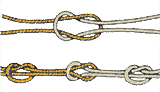 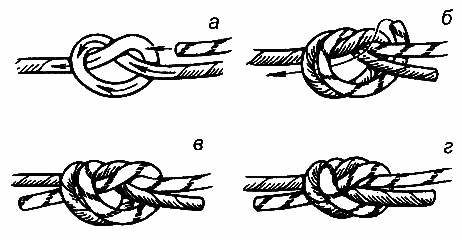 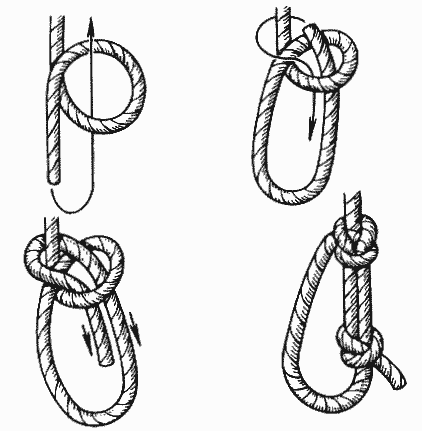 Встречная восьмерка                                                  Проводник Восьмерка                                                                 Проводник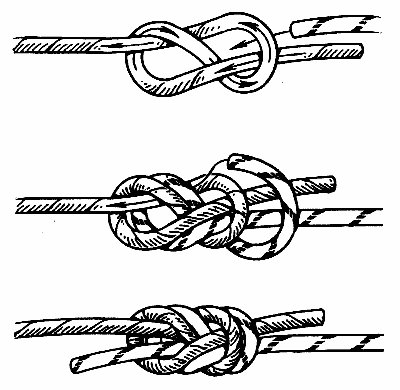 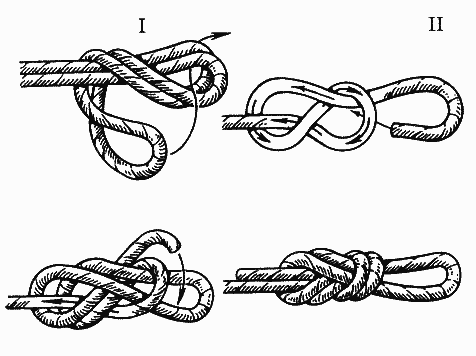 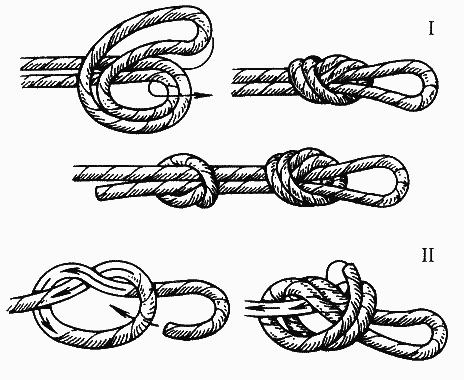 